Iowa Department						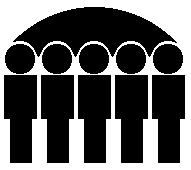 Of Human ServicesKevin W. Concannon, DirectorMonthly Public Assistance Statistical ReportFamily Investment Program	October 2007	    Oct 2007	  Sep 2007	Oct 2006	Regular FIP	Cases	15,649	15,594	15,932	Recipients	37,684	37,501	37,996	Children	25,826	25,795	26,145	Payments	$4,953,788	$4,989,599	$5,150,117	Avg. Cost/Family	$316.56	$319.97	$323.26	Avg. Cost/Recipient	$131.46	$133.05	$135.54	Two Parent FIP	Cases	1,098	1,115	1,352	Recipients	4,490	4,563	5,500	Children	2,238	2,240	2,714	Payments	$417,008	$431,539	$536,083	Avg. Cost/Family	$379.79	$387.03	$396.51	Avg. Cost/Recipient	$92.87	$94.57	$97.47	Total FIP	Cases	16,747	16,709	17,284	Recipients	42,174	42,064	43,496	Children	28,064	28,035	28,859	Payments	$5,370,796	$5,421,138	$5,686,200	Avg. Cost/Family	$320.70	$324.44	$328.99	Avg. Cost/Recipient	$127.35	$128.88	$130.73Child Support Payments	PA Recoveries	$2,016,375	$1,953,572	$2,135,878	Returned to Federal 	Government	$1,244,708	$1,210,824	$1,323,817	Credit to FIP Account	$771,667	$742,748	$812,061FIP Net Total	$4,599,129	$4,678,390	$4,874,139			  State Fiscal Year To Date 	        Current 	          Last 	FIP Payments	Regular FIP Total	$19,631,625	$20,773,478	Two Parent Total	$1,700,239	$2,181,719	Total	$21,331,864	$22,955,197	Child Support 	PA_Recoveries	$8,041,957	$8,408,259	Returned to Federal 	$4,979,362	$5,313,677	Credit to FIP 	$3,062,595	$3,094,582	FIP Net Total	$18,269,269	$19,860,615	Bureau of Research  Analysis                                                        Prepared by:  Jan Conrad (515) 281-3356	Division of Results Based Accountability                                                             Statistical Research AnalystMonthly Statistical Reporting by Countyfor Temporary Assistance to Needy Families (TANF)For October 2007	Family Investment Program (FIP)	FIP - Two Parent Families	Total FIP	Number	Number	Average 	Number	Number	Average 	Number	Number	Average 	 of 	 of 	      Monthly 	Grant 	 of 	 of 	    Monthly 	Grant 	 of 	 of 	    Monthly 	Grant   County	Cases	Persons	       Grants	per Case	Cases	Persons	    Grants	per Case	Cases	Persons	    Grants	per Case	Adair	21	37	$5,726	$272.66	1	4	$495	$495.00	22	41	$6,221	$282.77	Adams	10	26	$3,569	$356.90	3	10	$1,151	$383.66	13	36	$4,720	$363.08	Allamakee	72	177	$22,583	$313.66	7	37	$2,777	$396.71	79	214	$25,360	$321.01	Appanoose	111	263	$34,593	$311.64	14	54	$5,780	$412.85	125	317	$40,373	$322.98	Audubon	7	15	$2,207	$315.35	$0	7	15	$2,207	$315.29	Benton 	83	175	$25,563	$307.99	6	28	$2,026	$337.66	89	203	$27,589	$309.99	Black Hawk	1,087	2,479	$340,306	$313.06	51	207	$20,938	$410.56	1,138	2,686	$361,244	$317.44	Boone	111	280	$34,570	$311.44	7	28	$1,949	$278.42	118	308	$36,519	$309.48	Bremer	57	124	$16,289	$285.78	2	4	$642	$321.00	59	128	$16,931	$286.97	Buchanan	74	180	$22,783	$307.88	4	20	$1,794	$448.50	78	200	$24,577	$315.09	Buena Vista	68	168	$21,705	$319.19	3	12	$1,095	$365.00	71	180	$22,800	$321.13	Butler 	47	97	$14,432	$307.06	4	11	$1,207	$301.75	51	108	$15,639	$306.65	Calhoun	27	56	$8,115	$300.55	4	15	$1,993	$498.25	31	71	$10,108	$326.06	Carroll 	58	124	$17,142	$295.55	3	15	$1,313	$437.66	61	139	$18,455	$302.54	Cass	68	161	$20,801	$305.89	6	22	$1,426	$237.66	74	183	$22,227	$300.36	Cedar	45	100	$11,901	$264.48	10	40	$3,697	$369.70	55	140	$15,598	$283.60	Cerro Gordo 	186	429	$57,632	$309.85	14	54	$4,888	$349.18	200	483	$62,520	$312.60	Cherokee 	37	75	$8,465	$228.78	$0	37	75	$8,465	$228.78	Chickasaw	35	77	$10,905	$311.59	4	15	$1,381	$345.25	39	92	$12,286	$315.03	Clarke 	31	67	$10,024	$323.35	8	39	$3,610	$451.25	39	106	$13,634	$349.59	Clay	84	199	$25,471	$303.23	9	35	$3,842	$426.93	93	234	$29,313	$315.19	Clayton	36	96	$10,366	$287.96	4	16	$1,964	$491.00	40	112	$12,330	$308.25	Clinton	401	982	$122,536	$305.57	30	121	$11,300	$376.66	431	1,103	$133,836	$310.52	Crawford 	124	304	$41,050	$331.04	2	8	$974	$487.00	126	312	$42,024	$333.52	Dallas	147	362	$49,507	$336.78	8	34	$3,580	$447.50	155	396	$53,087	$342.50	Davis	20	45	$6,320	$316.04	4	18	$1,609	$402.25	24	63	$7,929	$330.38	A-1   Attachment	Page 1 of 4Monthly Statistical Reporting by Countyfor Temporary Assistance to Needy Families (TANF)For October 2007	Family Investment Program (FIP)	FIP - Two Parent Families	Total FIP	Number	Number	Average 	Number	Number	Average 	Number	Number	Average 	 of 	 of 	      Monthly 	Grant 	 of 	 of 	   Monthly 	Grant 	 of 	 of 	     Monthly 	Grant   County     	Cases	Persons	      Grants	per Case	Cases	Persons	   Grants	per Case	Cases	Persons	    Grants	per Case 		Decatur 	55	132	$15,777	$286.87	3	13	$1,658	$552.66	58	145	$17,435	$300.60	Delaware	64	159	$18,937	$295.89	13	50	$5,366	$412.76	77	209	$24,303	$315.62	Des Moines 	360	852	$111,742	$310.39	31	119	$10,180	$328.38	391	971	$121,922	$311.82	Dickinson 	46	111	$14,571	$316.76	1	3	$53	$53.00	47	114	$14,624	$311.15	Dubuque	550	1,465	$179,033	$325.51	30	122	$10,649	$354.96	580	1,587	$189,682	$327.04	Emmet 	43	96	$13,961	$324.67	5	23	$2,156	$431.20	48	119	$16,117	$335.77	Fayette 	94	236	$29,275	$311.43	23	88	$8,084	$351.50	117	324	$37,359	$319.31	Floyd 	68	160	$21,625	$318.02	12	56	$6,148	$512.39	80	216	$27,773	$347.16	Franklin	35	78	$10,990	$314.00	3	16	$809	$269.84	38	94	$11,799	$310.50	Fremont	61	142	$18,467	$302.75	3	12	$1,108	$369.33	64	154	$19,575	$305.86	Greene	42	107	$13,022	$310.05	2	9	$930	$465.00	44	116	$13,952	$317.09	Grundy 	27	53	$7,906	$292.81	2	7	$126	$63.25	29	60	$8,032	$276.97	Guthrie	24	61	$8,038	$334.92	$0	24	61	$8,038	$334.92	Hamilton	59	147	$18,649	$316.09	5	19	$1,589	$317.80	64	166	$20,238	$316.22	Hancock	27	63	$8,055	$298.33	3	12	$1,023	$341.01	30	75	$9,078	$302.60	Hardin	63	150	$19,209	$304.90	8	29	$3,257	$407.12	71	179	$22,466	$316.42	Harrison 	64	148	$19,611	$306.42	4	11	$1,469	$367.25	68	159	$21,080	$310.00	Henry	117	265	$33,452	$285.91	10	40	$2,154	$215.40	127	305	$35,606	$280.36	Howard	31	80	$8,920	$287.77	4	16	$1,647	$411.75	35	96	$10,567	$301.91	Humboldt	38	90	$10,982	$289.01	$0	38	90	$10,982	$289.00	Ida	14	28	$3,477	$248.35	$0	14	28	$3,477	$248.36	Iowa	43	92	$13,130	$305.34	3	9	$323	$107.66	46	101	$13,453	$292.46	Jackson	102	248	$32,500	$318.63	13	53	$5,716	$439.69	115	301	$38,216	$332.31	Jasper	187	456	$61,521	$328.98	20	82	$8,221	$411.05	207	538	$69,742	$336.92	Jefferson 	108	246	$31,884	$295.22	14	56	$4,719	$337.07	122	302	$36,603	$300.02	Johnson	496	1,321	$163,744	$330.13	30	131	$13,266	$442.20	526	1,452	$177,010	$336.52	A-1   Attachment	Page 2 of 4Monthly Statistical Reporting by Countyfor Temporary Assistance to Needy Families (TANF)For October 2007	Family Investment Program (FIP)	FIP - Two Parent Families	Total FIP	Number	Number	Average 	Number	Number	Average 	Number	Number	Average 	 of 	 of 	      Monthly 	Grant 	 of 	 of 	   Monthly 	Grant 	 of 	 of 	    Monthly 	Grant   County	Cases	Persons	      Grants	per Case	Cases	Persons	   Grants	per Case	Cases	Persons	    Grants	per Case	Jones	62	139	$19,516	$314.78	16	74	$7,252	$453.25	78	213	$26,768	$343.18	Keokuk	53	130	$17,922	$338.16	12	53	$5,120	$426.66	65	183	$23,042	$354.49	Kossuth 	59	127	$16,838	$285.39	10	42	$3,069	$306.90	69	169	$19,907	$288.51	Lee	275	610	$87,583	$318.48	33	134	$12,668	$383.89	308	744	$100,251	$325.49	Linn	1,132	2,747	$363,640	$321.23	98	398	$36,299	$370.40	1,230	3,145	$399,939	$325.15	Louisa	73	167	$22,903	$313.75	3	7	$893	$297.66	76	174	$23,796	$313.11	Lucas	54	113	$16,746	$310.11	5	21	$1,349	$269.80	59	134	$18,095	$306.69	Lyon	19	47	$6,355	$334.47	$0	19	47	$6,355	$334.47	Madison	50	108	$16,520	$330.41	2	6	$809	$404.50	52	114	$17,329	$333.25	Mahaska	192	468	$63,803	$332.31	21	89	$8,044	$383.05	213	557	$71,847	$337.31	Marion	143	312	$40,269	$281.60	19	69	$6,128	$322.52	162	381	$46,397	$286.40	Marshall	228	556	$72,874	$319.62	17	69	$4,860	$285.88	245	625	$77,734	$317.28	Mills 	64	148	$19,711	$307.99	4	16	$1,107	$276.75	68	164	$20,818	$306.15	Mitchell 	14	34	$4,309	$307.78	2	9	$946	$473.00	16	43	$5,255	$328.44	Monona	35	81	$10,476	$299.32	3	11	$1,416	$472.00	38	92	$11,892	$312.95	Monroe	31	84	$11,321	$365.19	7	29	$2,670	$381.42	38	113	$13,991	$368.18	Montgomery	75	168	$21,714	$289.53	9	29	$3,549	$394.33	84	197	$25,263	$300.75	Muscatine 	278	695	$91,974	$330.84	6	24	$2,095	$349.16	284	719	$94,069	$331.23	O'Brien 	53	128	$14,504	$273.66	3	14	$1,129	$376.33	56	142	$15,633	$279.16	Osceola	12	36	$4,796	$399.66	1	5	$548	$548.00	13	41	$5,344	$411.08	Page 	89	209	$27,456	$308.49	8	29	$3,247	$405.87	97	238	$30,703	$316.53	Palo Alto	25	58	$8,084	$323.36	2	7	$921	$460.50	27	65	$9,005	$333.52	Plymouth	42	114	$12,805	$304.88	2	8	$807	$403.50	44	122	$13,612	$309.36	Pocahontas	20	43	$5,096	$254.80	$0	20	43	$5,096	$254.80	Polk	2,384	5,852	$789,344	$331.10	88	402	$38,326	$435.52	2,472	6,254	$827,670	$334.82	Pottawattamie	688	1,583	$210,052	$305.30	45	184	$16,194	$359.87	733	1,767	$226,246	$308.66	A-1   Attachment	Page 3 of 4Monthly Statistical Reporting by Countyfor Temporary Assistance to Needy Families (TANF)For October 2007	Family Investment Program (FIP)	FIP - Two Parent Families	Total FIP	Number	Number	Average 	Number	Number	Average 	Number	Number	Average 	 of 	 of 	         Monthly 	Grant 	 of 	 of 	    Monthly 	Grant 	 of 	 of 	        Monthly 	Grant     County	Cases	Persons	    Grants	per Case	Cases	Persons	   Grants	per Case	Cases	Persons	     Grants	per Case                 	Poweshiek	67	178	$21,590	$322.23	4	15	$1,618	$404.50	71	193	$23,208	$326.87	Ringgold	8	15	$2,338	$292.25	1	5	$511	$511.00	9	20	$2,849	$316.56	Sac	15	30	$4,352	$290.13	5	21	$1,752	$350.40	20	51	$6,104	$305.20	Scott	1,335	3,317	$428,204	$320.75	65	268	$25,367	$390.26	1,400	3,585	$453,571	$323.98	Shelby	44	110	$13,045	$296.47	5	20	$1,593	$318.60	49	130	$14,638	$298.73	Sioux 	42	104	$12,492	$297.44	1	4	$495	$495.00	43	108	$12,987	$302.02	Story	235	601	$77,128	$328.20	16	60	$6,370	$398.12	251	661	$83,498	$332.66	Tama	71	169	$22,860	$321.97	5	19	$1,806	$361.20	76	188	$24,666	$324.55	Taylor	23	51	$7,046	$306.38	$0	23	51	$7,046	$306.35	Union 	50	109	$14,717	$294.34	3	12	$900	$300.00	53	121	$15,617	$294.66	Van Buren	38	101	$12,261	$322.67	12	48	$4,532	$377.66	50	149	$16,793	$335.86	Wapello 	367	840	$113,457	$309.14	33	125	$12,616	$382.30	400	965	$126,073	$315.18	Warren	136	332	$43,681	$321.18	3	13	$722	$240.73	139	345	$44,403	$319.45	Washington	97	225	$29,732	$306.51	9	36	$3,053	$339.22	106	261	$32,785	$309.29	Wayne	27	55	$7,829	$289.96	4	15	$751	$187.75	31	70	$8,580	$276.77	Webster 	296	715	$88,089	$297.60	22	89	$7,581	$344.59	318	804	$95,670	$300.85	Winnebago 	31	76	$9,825	$316.95	1	4	$79	$79.00	32	80	$9,904	$309.50	Winneshiek 	51	123	$16,109	$315.87	6	28	$2,390	$398.33	57	151	$18,499	$324.54	Woodbury	624	1,513	$196,218	$314.45	32	134	$10,944	$342.02	656	1,647	$207,162	$315.80	Worth 	15	29	$4,236	$282.42	$0	15	29	$4,236	$282.40	Wright 	62	150	$18,895	$304.75	5	22	$2,393	$478.60	67	172	$21,288	$317.73	State Total	15,649	37,684	$4,953,788	$316.55	1,098	4,490	$417,008	$379.78	16,747	42,174	$5,370,796	$320.70	A-1   Attachment	Page 4 of 4